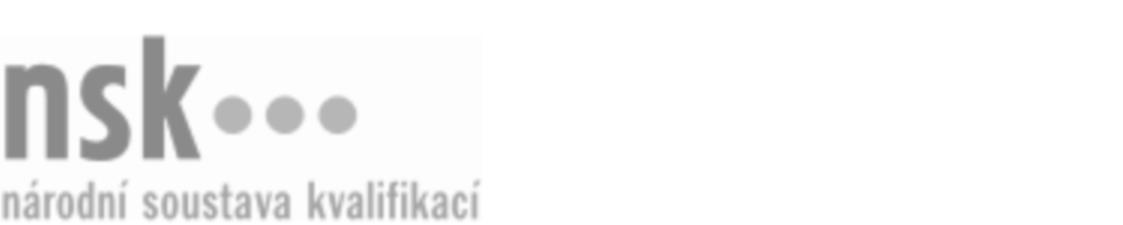 Kvalifikační standardKvalifikační standardKvalifikační standardKvalifikační standardKvalifikační standardKvalifikační standardKvalifikační standardKvalifikační standardPodlahář/podlahářka průmyslových podlah (kód: 36-082-H) Podlahář/podlahářka průmyslových podlah (kód: 36-082-H) Podlahář/podlahářka průmyslových podlah (kód: 36-082-H) Podlahář/podlahářka průmyslových podlah (kód: 36-082-H) Podlahář/podlahářka průmyslových podlah (kód: 36-082-H) Podlahář/podlahářka průmyslových podlah (kód: 36-082-H) Podlahář/podlahářka průmyslových podlah (kód: 36-082-H) Autorizující orgán:Ministerstvo průmyslu a obchoduMinisterstvo průmyslu a obchoduMinisterstvo průmyslu a obchoduMinisterstvo průmyslu a obchoduMinisterstvo průmyslu a obchoduMinisterstvo průmyslu a obchoduMinisterstvo průmyslu a obchoduMinisterstvo průmyslu a obchoduMinisterstvo průmyslu a obchoduMinisterstvo průmyslu a obchoduMinisterstvo průmyslu a obchoduMinisterstvo průmyslu a obchoduSkupina oborů:Stavebnictví, geodézie a kartografie (kód: 36)Stavebnictví, geodézie a kartografie (kód: 36)Stavebnictví, geodézie a kartografie (kód: 36)Stavebnictví, geodézie a kartografie (kód: 36)Stavebnictví, geodézie a kartografie (kód: 36)Stavebnictví, geodézie a kartografie (kód: 36)Týká se povolání:Podlahář průmyslových podlahPodlahář průmyslových podlahPodlahář průmyslových podlahPodlahář průmyslových podlahPodlahář průmyslových podlahPodlahář průmyslových podlahPodlahář průmyslových podlahPodlahář průmyslových podlahPodlahář průmyslových podlahPodlahář průmyslových podlahPodlahář průmyslových podlahPodlahář průmyslových podlahKvalifikační úroveň NSK - EQF:333333Odborná způsobilostOdborná způsobilostOdborná způsobilostOdborná způsobilostOdborná způsobilostOdborná způsobilostOdborná způsobilostNázevNázevNázevNázevNázevÚroveňÚroveňOrientace ve stavebních výkresech a dokumentaci; čtení prováděcích výkresů podlahOrientace ve stavebních výkresech a dokumentaci; čtení prováděcích výkresů podlahOrientace ve stavebních výkresech a dokumentaci; čtení prováděcích výkresů podlahOrientace ve stavebních výkresech a dokumentaci; čtení prováděcích výkresů podlahOrientace ve stavebních výkresech a dokumentaci; čtení prováděcích výkresů podlah33Orientace v normách a v technických podkladech pro zhotovování průmyslových podlahOrientace v normách a v technických podkladech pro zhotovování průmyslových podlahOrientace v normách a v technických podkladech pro zhotovování průmyslových podlahOrientace v normách a v technických podkladech pro zhotovování průmyslových podlahOrientace v normách a v technických podkladech pro zhotovování průmyslových podlah33Orientace v technologických postupech pro zhotovování průmyslových podlahOrientace v technologických postupech pro zhotovování průmyslových podlahOrientace v technologických postupech pro zhotovování průmyslových podlahOrientace v technologických postupech pro zhotovování průmyslových podlahOrientace v technologických postupech pro zhotovování průmyslových podlah33Návrh pracovních postupů zhotovování průmyslových podlahNávrh pracovních postupů zhotovování průmyslových podlahNávrh pracovních postupů zhotovování průmyslových podlahNávrh pracovních postupů zhotovování průmyslových podlahNávrh pracovních postupů zhotovování průmyslových podlah33Kontrolování, úprava a převzetí pracovištěKontrolování, úprava a převzetí pracovištěKontrolování, úprava a převzetí pracovištěKontrolování, úprava a převzetí pracovištěKontrolování, úprava a převzetí pracoviště33Volba, používání a údržba nástrojů, nářadí a pracovních pomůcek pro zhotovování průmyslových podlahVolba, používání a údržba nástrojů, nářadí a pracovních pomůcek pro zhotovování průmyslových podlahVolba, používání a údržba nástrojů, nářadí a pracovních pomůcek pro zhotovování průmyslových podlahVolba, používání a údržba nástrojů, nářadí a pracovních pomůcek pro zhotovování průmyslových podlahVolba, používání a údržba nástrojů, nářadí a pracovních pomůcek pro zhotovování průmyslových podlah33Obsluha a údržba strojů a zařízení pro zhotovování průmyslových podlah a dopravu materiáluObsluha a údržba strojů a zařízení pro zhotovování průmyslových podlah a dopravu materiáluObsluha a údržba strojů a zařízení pro zhotovování průmyslových podlah a dopravu materiáluObsluha a údržba strojů a zařízení pro zhotovování průmyslových podlah a dopravu materiáluObsluha a údržba strojů a zařízení pro zhotovování průmyslových podlah a dopravu materiálu33Posuzování kvality materiálů a příslušenství pro zhotovování průmyslových podlah dostupnými prostředkyPosuzování kvality materiálů a příslušenství pro zhotovování průmyslových podlah dostupnými prostředkyPosuzování kvality materiálů a příslušenství pro zhotovování průmyslových podlah dostupnými prostředkyPosuzování kvality materiálů a příslušenství pro zhotovování průmyslových podlah dostupnými prostředkyPosuzování kvality materiálů a příslušenství pro zhotovování průmyslových podlah dostupnými prostředky33Měření a rozměřování průmyslových podlah před pokládkouMěření a rozměřování průmyslových podlah před pokládkouMěření a rozměřování průmyslových podlah před pokládkouMěření a rozměřování průmyslových podlah před pokládkouMěření a rozměřování průmyslových podlah před pokládkou33Výpočet spotřeby materiálůVýpočet spotřeby materiálůVýpočet spotřeby materiálůVýpočet spotřeby materiálůVýpočet spotřeby materiálů33Zhotovování průmyslových betonových podlahZhotovování průmyslových betonových podlahZhotovování průmyslových betonových podlahZhotovování průmyslových betonových podlahZhotovování průmyslových betonových podlah33Zhotovování průmyslových polyuretanových podlahZhotovování průmyslových polyuretanových podlahZhotovování průmyslových polyuretanových podlahZhotovování průmyslových polyuretanových podlahZhotovování průmyslových polyuretanových podlah33Zhotovování průmyslových epoxidových podlahZhotovování průmyslových epoxidových podlahZhotovování průmyslových epoxidových podlahZhotovování průmyslových epoxidových podlahZhotovování průmyslových epoxidových podlah33Zhotovování průmyslových anhydritových podlahZhotovování průmyslových anhydritových podlahZhotovování průmyslových anhydritových podlahZhotovování průmyslových anhydritových podlahZhotovování průmyslových anhydritových podlah33Opravy a ošetřování průmyslových podlahOpravy a ošetřování průmyslových podlahOpravy a ošetřování průmyslových podlahOpravy a ošetřování průmyslových podlahOpravy a ošetřování průmyslových podlah33Nakládání s odpady při zhotovování průmyslových podlahNakládání s odpady při zhotovování průmyslových podlahNakládání s odpady při zhotovování průmyslových podlahNakládání s odpady při zhotovování průmyslových podlahNakládání s odpady při zhotovování průmyslových podlah33Orientace v předpisech BOZP, PO a hygieny práce při zhotovování průmyslových podlahOrientace v předpisech BOZP, PO a hygieny práce při zhotovování průmyslových podlahOrientace v předpisech BOZP, PO a hygieny práce při zhotovování průmyslových podlahOrientace v předpisech BOZP, PO a hygieny práce při zhotovování průmyslových podlahOrientace v předpisech BOZP, PO a hygieny práce při zhotovování průmyslových podlah33Podlahář/podlahářka průmyslových podlah,  29.03.2024 7:50:25Podlahář/podlahářka průmyslových podlah,  29.03.2024 7:50:25Podlahář/podlahářka průmyslových podlah,  29.03.2024 7:50:25Podlahář/podlahářka průmyslových podlah,  29.03.2024 7:50:25Strana 1 z 2Strana 1 z 2Kvalifikační standardKvalifikační standardKvalifikační standardKvalifikační standardKvalifikační standardKvalifikační standardKvalifikační standardKvalifikační standardPlatnost standarduPlatnost standarduPlatnost standarduPlatnost standarduPlatnost standarduPlatnost standarduPlatnost standarduStandard je platný od: 21.10.2022Standard je platný od: 21.10.2022Standard je platný od: 21.10.2022Standard je platný od: 21.10.2022Standard je platný od: 21.10.2022Standard je platný od: 21.10.2022Standard je platný od: 21.10.2022Podlahář/podlahářka průmyslových podlah,  29.03.2024 7:50:25Podlahář/podlahářka průmyslových podlah,  29.03.2024 7:50:25Podlahář/podlahářka průmyslových podlah,  29.03.2024 7:50:25Podlahář/podlahářka průmyslových podlah,  29.03.2024 7:50:25Strana 2 z 2Strana 2 z 2